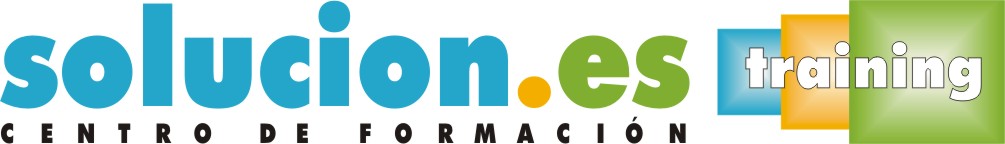  Curso On LineActividades de educación en el tiempo libre infantil y juvenil (Mf1866_2)Temario:1. Aplicación de los fundamentos de la educación en el tiempo libre infantil y juvenil.1.1   Usos y funciones del tiempo libre en la sociedad actual.1.1.1 Cuantificación, distribución y funciones del ocio y tiempo libre en la infancia y juventud.1.1.2 Aplicación para la educación integral y el proceso de socialización.1.1.3 Funciones del ocio como tiempo libre social y educativo: contextos, actividades, y modos de intervención.1.2   Aplicación del marco legislativo correspondiente a las actividades de tiempo libre infantil y juventud.1.2.1 Análisis y gestión de fuentes de información y documentación sobre marcos legislativos.2. Aplicación de procesos educativos y socializadores en la infancia y la juventud.2.1  Identificación y caracterización de los distintos contextos educativos (educación formal, no-formal, informal, integral: objetivos, métodos, contextos, etc.)2.2  Identificación y caracterización de los distintos agentes educativos y socializadores: familia, grupo de iguales (grupos informales), escuela, barrio, medios de comunicación, organizaciones/asociaciones (grupos formales), otros.2.3  Aplicación del proceso de socialización en la infancia, adolescencia y juventud.2.3.1 Elementos y factores de apoyo y de riesgo.2.3.2 Análisis de causas y consecuencias, individuales y grupales, de la exclusión e inadaptación social.2.3.3 Modos de intervención educativa en el proceso de socialización.2.4  Impartición de una educación en valores y rol de la persona educadora.2.4.1 Identificación y tipología de los valores.2.4.2 Aplicación en las actividades de tiempo libre. Actuación de los monitores.2.5  Valoración y métodos de participación en el tiempo libre educativo.2.5.1 Identificación de las organizaciones y actividades de tiempo libre.2.5.2 Métodos y estrategias de aprendizaje para la participación.3. Elaboración de proyectos en las actividades de intervención en el tiempo libre infantil y juvenil.3.1  Aplicación de los marcos de referencia de los proyectos educativos en el tiempo libre.3.1.1 Metodología de proyectos. Elementos que configuran el proyecto.3.1.2 Análisis de proyectos: valoración de opciones ideológicas.3.2  Elaboración de proyectos educativos en el tiempo libre infantil y juvenil.3.2.1 Identificación de los elementos y estructura de un proyecto educativo. Análisis de objetivos, metas, destinatarios y contexto.3.2.2 Planificación de actividades y de recursos. Mecanismos de revisión y evaluación.3.3  Análisis del perfil, funciones y ámbitos de actuación del monitor/a de tiempo libre.3.4  Métodos básicos de trabajo en equipo: equipo de monitores.3.4.1 Distribución de las tareas y responsabilidades en el equipo de los monitores: participación, coordinación y complementariedad.4. Elaboración de la propuesta de actividades de tiempo libre infantil y juvenil.4.1  Procedimientos para la definición de la propuesta de actividades dentro del proyecto educativo de tiempo libre4.2  Formulación de objetivos4.2.1 Valoración de los centros de interés o ejes de las actividades.4.2.2 Tipología de programas de actividades: según alojamiento e instalación, pernoctación, alimentación, temporalidad y/o estacionalidad, etc.4.2.3 Programación de las actividades de tiempo libre: planificación de recursos y medios materiales; determinación y distribución de espacios y tiempos.4.2.4 Métodos de evaluación de actividades de tiempo libre: indicadores4.2.5 Procedimiento de elaboración de la ficha de registro de las actividades.4.3  Descripción, temporalización y ritmo de las actividades de tiempo libre infantil y juvenil4.3.1 Tipos de actividades: criterios de clasificación, finalidades, requisitos, condicionantes, idoneidad según contexto humano y físico, variaciones, etc.4.3.2 Procedimientos de revisión de la planificación de actividades.4.3.3 Asignación de tareas y funciones en el equipo de monitores para la preparación y desarrollo de las actividades.4.3.4 Distribución temporal en la programación de actividades: horario, tipo y alternancia de intensidades y ritmos en su organización.4.3.5 Proceso de desarrollo de una actividad: presentación-motivación, desarrollo-implicación, finalización-valoración.5. Métodos de evaluación de actividades de tiempo libre5.1  Procedimiento para la identificación de los aspectos o ámbitos de la evaluación de actividades: objetivos, actividades, instalaciones, materiales y recursos, ambiente grupal, uso de espacios y tiempos, actuación de los monitores, etc.5.2  Metodología y fases de la evaluación: definición de indicadores y agentes que participan en la evaluación.5.3  Redacción de la memoria de actividades: estructura, características, propuestas de mejora y de futuras acciones.6. Estrategias y métodos de educación para la salud6.1  Conceptos básicos de educación para la salud. Aplicación de hábitos de vida saludables (HVS)6.2  Análisis de responsabilidades del monitor en la educación para la salud.6.3  Planificación de recursos y métodos de prevención de conductas de riesgo.6.4  Métodos para la promoción y fomento de los hábitos de vida saludables (HVS).